上海建桥学院课程教学进度计划表一、基本信息二、课程教学进度三、评价方式以及在总评成绩中的比例任课教师： 浜口文華      系主任审核：  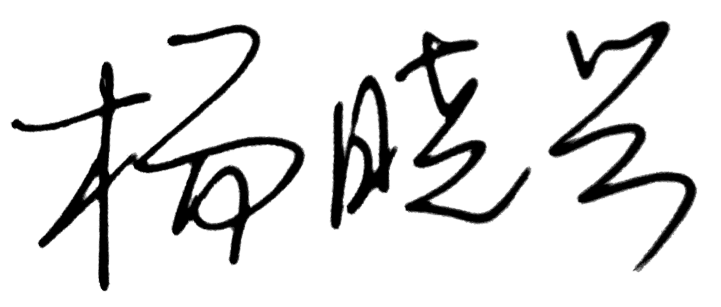  日期：2022.9.16课程代码2020437课程名称日语视听说课程学分2总学时30,28授课教师浜口文華教师邮箱fumika.h1103@outlook.com上课班级日语B20-4, B20-5 上课教室三教108，二教303答疑时间时间 : 每周一、三    地点:学院办公室   电话：13402003113时间 : 每周一、三    地点:学院办公室   电话：13402003113时间 : 每周一、三    地点:学院办公室   电话：13402003113主要教材日语视听说 刘潇滢等 2021年（大连理工大学出版社）日语视听说 刘潇滢等 2021年（大连理工大学出版社）日语视听说 刘潇滢等 2021年（大连理工大学出版社）参考资料实用旅游日语视听说教程 王宝珍等 2017 旅游教育出版社日语视听说 朱卫红 主编 2018年 北京大学出版社日语视听说教程1（新版）梁海燕等 2020 上海交通大学出版社实用旅游日语视听说教程 王宝珍等 2017 旅游教育出版社日语视听说 朱卫红 主编 2018年 北京大学出版社日语视听说教程1（新版）梁海燕等 2020 上海交通大学出版社实用旅游日语视听说教程 王宝珍等 2017 旅游教育出版社日语视听说 朱卫红 主编 2018年 北京大学出版社日语视听说教程1（新版）梁海燕等 2020 上海交通大学出版社周次教学内容教学方式作业1第一課 5時から9時まで～私に恋したお坊さん讲课视听说实践练习（p:4-7）2第二課 僕の初恋をキミに捧ぐ讲课视听说实践练习（p:13-16）3第三課 大恋愛～僕を忘れる君と讲课视听说实践练习（p24:-27）4过程性考试1/第四課僕運命の人です讲课视听说实践练习（p:33-36）5第五課 俺の話は長い讲课视听说实践练习（p:45-48）6第六課 人生が楽しくなる幸せの法則讲课视听说实践练习（p:55-58）7第七課 グランメゾン東京讲课视听说实践练习（p:65-68）8过程性考试2/第八課これは経費で落ちません！讲课视听说实践练习（p:76-79）9第九課 地味にスゴイ！校閲ガール　河野悦子讲课视听说实践练习（p:86-90）10第十課 家売るオンナの逆襲讲课视听说实践练习（p:96-99）11第十一課 正義のセ讲课视听说实践练习（p:107-110）12第十二課LEGAL HIGH 2讲课视听说实践练习（p:119-122）13第十三課 警視庁いきもの係讲课视听说实践练习（p:130-133）14第十四課 相棒18讲课视听说实践练习（p:142-145）15第十五課 アンナチュラル讲课视听说实践练习（p:155-152）16总复习答疑讲课视听说实践总评构成（1+X）评价方式占比期末考试（1）闭卷形式60%过程考核1（X1）随堂测验15%过程考核2（X2）随堂测验10%过程考核3（X3）随堂测验15%